Solar Enerji Terimleri ve Bileşenlerini tanıma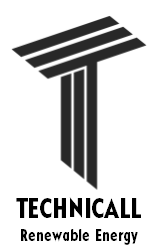 Solar konuşma dilini anlama (MPPT/PWM/STC/FF/TCO vb.)Sistemleri oluşturan ürünleri Tanımaİnverterler, PV PanellerKablo ve Bağlantı ElemanlarıKonstrüksiyonAküler ve Şarj ÜniteleriSensörler(Rüzgar,Sıcaklık,Işınım)Jeneratör ve UPS bağlantıları (opsiyonel)Rüzgar Sistemi(Hybrid) ile Beraber ÇalışmaPanel Çeşitlerini Deneyler ile Tanıma ve Teknolojik GelişmelerPanel Terimleri (Bypass Diode/PV izolasyon Hatası/PID/Rsh vb.)Gölgelenmenin Paneller Üzerindeki Etkileri (uygulamalı)PolyKristal PanelMonoKristal Panel İnceFilm Panel 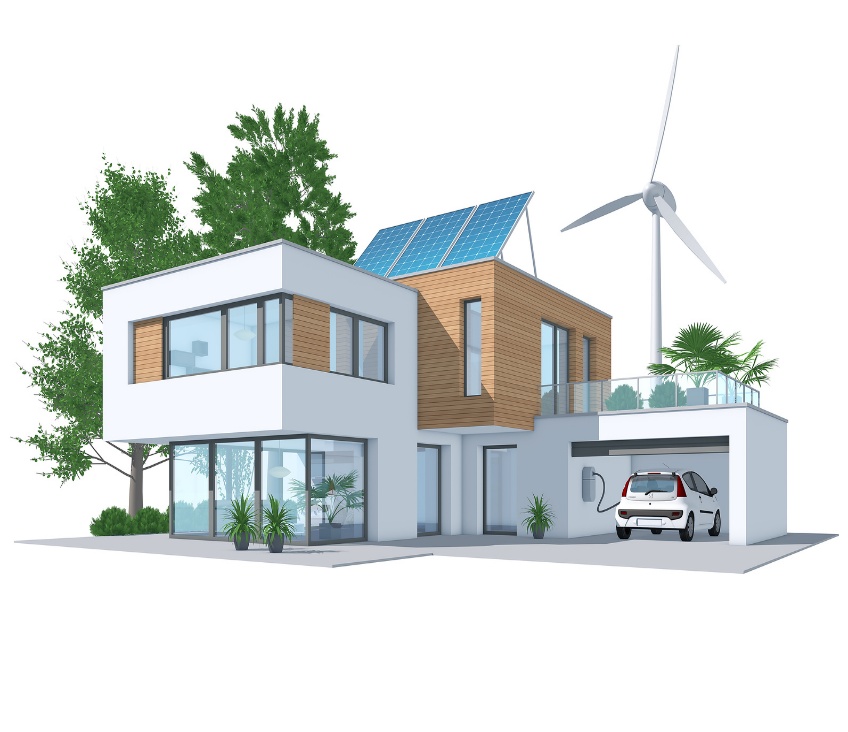 İnverterler ve Seçimlerde Dikkat Edilmesi Gerekenlerİnverter Terimleri (ηEU, Pac max , RPP, RS485, Udc start  vb.)İnverter Topolojilerine Genel BakışVerim Konusu ve DetaylarıŞebeke bağlantılı ve bağlantısız inverter karşılaştırmasıYeni Nesil İnverter TeknolojileriŞebeke bağlantılı ve Bağlantısız Sistemler Tasarlama ProgramlarıWeb Sayfası Üzerinden Çalışan Tasarım Programlarıİndirilebilir Tasarım Programları (ücretli /ücretsiz)Şebeke Bağlantılı ve Bağlantısız Tasarım KarşılaştırmalarıUzaktan İzleme Sistemleri ve devreye alma uygulamalarıKompakt İzleme Sistemleri (inverterler ile gelen) Üçüncü Parti izleme Sistemleri Devreye Almak için Gereken IT (bilişim) Bilgisi  Scada ile Diğer İzleme Sistemlerinin Karşılaştırılması   Enerji Yönetimi & Akıllı ŞebekelerHata Analizi ve Çözüm ÜretimiKurulum Kaynaklı SorunlarAnaliz için Kullanılabilecek Özel Ekipmanlarİzleme Sisteminin Analiz için Kullanılması Bulunan Problemlerin Giderilmesi Enerji Yönetim Özellikli Çatı Kurulumu (uygulamalı)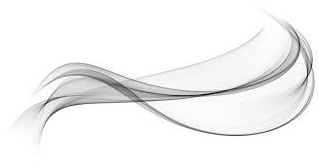 Detaylı bilgi için Çağrı Merkezimiz            0850 888 8 222 